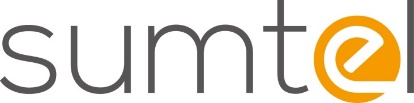 Дополнительное соглашениек договору об оказании услуг связи №____________ от «______» ________________. г.Краснодар                                                                                                                                                      «____»_________20___ г.ОПЕРАТОР: Общество с ограниченной ответственностью «СТ-ЮГ», в лице генерального директора Гамринского Р.З., действующего на основании Устава, с одной стороны, АБОНЕНТ ФИО: __________________________________________ _______________________________ Паспорт серии: __________ номер: _____________ выдан: ________________ кем:_______________________________________________________________, с которым заключен Договор № _________________________ от «____» ____________20__г. (далее по тексту Договор) об оказании услуг связи, совместно именуемые Стороны, заключили настоящее соглашение к Договору о нижеследующем:Предмет Дополнительного соглашения.Оператор предоставляет Абоненту подключение на тарифный план «Пакет «Годовой»», на условиях, приведенных в настоящем Дополнительном соглашении.2.  Срок предоставления тарифа.2.1  «Пакет «Годовой»» предоставляется при условии, что Абонент пользуется услугами доступа к сети Интернет Оператора непрерывно в течение 365 дней с момента активации.2.2. С 366 дня использования тарифный план «Пакет «Годовой»» предоставляется на постоянной основе.Условия предоставления тарифа3.1 Абонентская плата на тарифе «Пакет «Годовой»» предоставляется со скидкой 30% от тарифа «Базовый» и составляет 23 руб./сут. 3.2. В «Пакет «Годовой»», входят:- услуги доступа к сети Интернет и ТВ;- предоставление в пользование оборудования (указывается в акте приемо-передачи к Договору). 3.3. В случае финансовой блокировки (за исключением добровольной блокировки) и непрерывном нахождении в блокировке 7 дней подряд, на 8-ой день происходит: 
- автоматическая смена тарифа на «Базовый» с абонентской платой 33 руб./сут.- начисляется разница между ценой тарифа «Базовый» и тарифом «Пакет «Годовой»»  с учётом количества дней использования тарифа со скидкой.3.2. Абонент имеет право в любой момент отказаться от пользования услугами связи и возвратить обрудование, переданное ему в пользование на основании Акта приемо-передачи, уведомив об этом Оператора в форме и порядке, предусмотренных Договором. При этом, производится перерасчёт за пользование услугами связи за период предоставления тарифа «Пакет «Годовой»»  путем начисления разницы между ценой тарифа «Базовый» и стоимостью тарифа «Пакет «Годовой»»  с учётом фактического количества дней использования тарифа.3.3. В случае порчи или утери оборудования и его комплектующих,  Абонент обязан конпенсировать их стоимость Согласно Прейскуранту.4.  Заключительные положения.4.1  Настоящее Дополнительное соглашение вступает в силу с момента его подписания обеими Сторонами и является неотъемлемой частью Договора.4.2  Оператор оставляет за собой право вносить изменения в условия реализации предоставления тарифа «План «Годовой»». Все изменения указываются на сайте www. sumtel.ru.  При этом абонент не имеет права требовать каких-либо компенсаций и возмещения ущерба.4.3  Настоящее дополнительное соглашение составлено в двух экземплярах, по одному экземпляру для каждой из Сторон.4.4  Во всем остальном, что не предусмотрено Дополнительным соглашением, стороны будут руководствоваться Договором и Порядком оказания услуг связи.4.5. Адреса, реквизиты и подписи сторон:    Оператор: ООО «СТ-ЮГ»       	                           Абонент:   ___________________ / ________________________/       ___________________ /______________________________/ОператорАбонентООО "СТ-ЮГ"Юр. адрес: 350062, Краснодарский край, г. Краснодар, ул. им. Атарбекова, 1/1, помещения 24, 24/1Почт. адрес: 350062, Краснодарский край, г. Краснодар, ул.Атарбекова, 1/1ИНН/КПП 2311204716/231101001Р/сч 40702810730000012180 в ОТДЕЛЕНИЕ № 8619 СБЕРБАНКА РОССИИ г. КраснодарК/сч 30101810100000000602БИК 040349602Фамилия:_____________________________________________Имя: _________________________________________________Отчество:_____________________________________________Дата рождения ________________________________________Адрес регистрации: _________________________________________________________________________________________Адрес подключения:________________________________________________________________________________________Телефоны (моб./дом.):__________________________________E-mail:_______________________________________________Паспорт: серия, №:____________________________________когда и кем выдан_______________________________________________________________________________________________________________________________________________